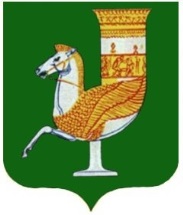 П  О  С  Т  А  Н  О  В  Л  Е  Н  И  Е   АДМИНИСТРАЦИИ   МУНИЦИПАЛЬНОГО  ОБРАЗОВАНИЯ «КРАСНОГВАРДЕЙСКИЙ  РАЙОН»От 28.01.2022г. № 86с. КрасногвардейскоеО признании утратившим силу постановления администрации МО «Красногвардейский район» от 15.04.2021 г. № 269 «Об утверждении Порядка оформления и содержания плановых (рейдовых) заданий на проведение плановых (рейдовых) осмотров, обследований земельных участков, оформления результатов таких осмотров, обследований»В целях приведения в соответствие с действующим законодательством нормативных правовых актов администрации МО «Красногвардейский район», руководствуясь Уставом МО «Красногвардейский район»ПОСТАНОВЛЯЮ:Признать утратившим законную силу постановление администрации МО «Красногвардейский район» от 15.04.2021 г. № 269 «Об утверждении Порядка оформления и содержания плановых (рейдовых) заданий на проведение плановых (рейдовых) осмотров, обследований земельных участков, оформлений результатов таких осмотров, обследований».Настоящее постановление опубликовать в газете Красногвардейского района «Дружба» и разместить на официальном сайте органов местного самоуправления МО «Красногвардейский район» в сети «Интернет».Контроль за исполнением данного постановления возложить на отдел земельно-имущественных отношений администрации МО «Красногвардейский район».Настоящее постановление вступает в силу со дня его официального опубликования.Глава МО «Красногвардейский район» 	                                                 Т.И. Губжоков